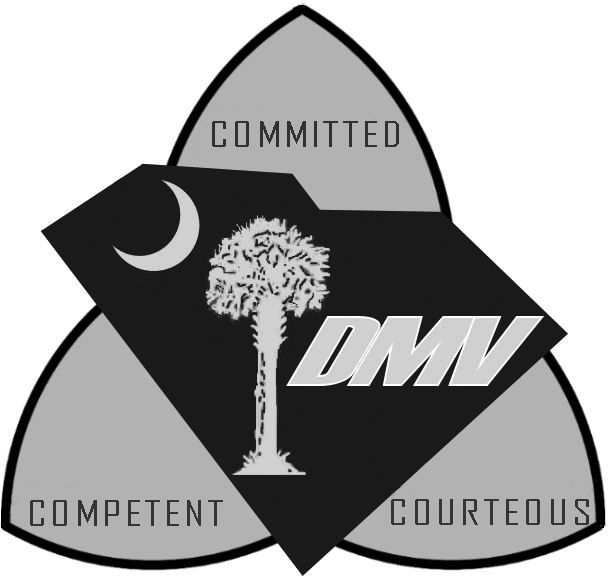 The Power of Attorney (MC-25) cannot be used to establish a NEW IFTA or IRP account. Licensees are required to file IRP/IFTA applications/returns and pay taxes as owed. They are also required to accept and respond to various types of official communications with the South Carolina Department of Motor Vehicles.If a licensee prefers an appointed individual or Service Provider to fulfill these responsibilities, this form is to be completed. This is a privilege extended to the licensee which requires special handling by the Department, therefore, such action will not be considered unless this form is properly completed and placed on file with the Department. The completion of this form does not relieve the licensee of the legal obligations associated with a particular license. The licensee is ultimately responsible for the payment of taxes as well as all acts and omissions of the stated individual or Service Provider. The Power of Attorney will continue to be honored until written notification is received to change the selection of Power of Attorney.POWER OF ATTORNEYThe undersigned principal and licensee has made and appointed, and does hereby make and appoint(Company Name and Individuals Name)(Mailing Address)	(Phone Number)to act as Attorney-in-Fact for the licensee, who makes this appointment either personally or in an authorized representative capacity on behalf of the including licensing; this power of attorney shall be for all matters related to IFTA fuel taxes including licensing, decal orders, fuel tax reports; IRP licensing and discussing all required documents with any employee of the SCDMV.IN WITNESS WHEREOF, I,	 	have set my hand this 	day of 	, 20	 	.Signature of Owner/Legal Representative	TitleIRP/IFTA Customer NumberACKNOWLEDGEMENTSTATE OF 	)	COUNTY OF 	)On this 	day of 	, 20 	, before me, the undersigned Notary Public, in and for the county and state aforesaid personally appeared    		and acknowledged to me that he executed the same as his free and voluntary act and deed, of said corporation, for the uses and purposes therein set forth.Given under my hand and seal the day and year last above written. Notary Public    	 My commission Expires:    	A power of attorney submitted from another state must bear the impression, seal or other authentication of a notary of the state. The submitter must ensure that such authentication is proper under the law of that state to authenticate documents sent across state lines. Forms without such authentication will be returned without action.